13/07/2016Continúa la recuperación del sector de las Tecnologías de la Información (TI) al registrase un segundo año con resultados positivosCrecen todos los segmentos hasta arrojar un dato conjunto de un 7% de incrementoLa cifra de negocio TI en 2015 se acerca a los 23.000 millones de euros.La necesidad de renovar el parque tecnológico de las empresas, las iniciativas de movilidad y la evolución a servicios basados en cloud entre las causas del repunte.La mayor inversión TI en el periodo ha procedido de las medianas y grandes empresas; mientras que el sector público ha adolecido de una cierta parálisis.Se destaca la necesidad de que la Administración juegue un papel  más relevante en este crecimiento, tanto como inversor TI como dinamizador  impulsando el desarrollo de la sociedad digital y contribuyendo a que esta aceleración continúe.La transformación digital está en la agenda de las principales empresas como una de sus principales prioridades.El empleo aumentó en el sector TI en 1,8%.El sector de Tecnologías de la Información (TI) en España ha crecido por segundo año consecutivo hasta alcanzar un 7% de incremento en 2015. Estos son los datos que ha hecho público AMETIC, Asociación Multisectorial de Empresas de la Electrónica, las Tecnologías de la Información y Comunicación, de las Telecomunicaciones y de los Contenidos Digitales, donde también atribuye a las TI una cifra de negocio en el periodo de 22.694 millones de euros. Por segmentos, el hardware creció un 7,3%, un 3,4% lo hizo el software; mientras que lo servicios TI se incrementaron en un 7,4. En el volumen de facturación se atribuyen 4.534 millones de euros al hardware; 2.992 millones de euros, al software; y 15.168 millones de euros a los servicios. Por su parte, el empleo en el sector aumentó en un 1,8 %.AMETIC encuentra las causas fundamentales de este crecimiento en la necesidad de renovar el parque tecnológico de las empresas, las iniciativas de movilidad y la evolución a servicios basados en cloud. La mayor inversión TI ha procedido de las medianas y grandes empresas, mientras que en el sector público se ha detectado un cierto estancamiento. Éstos podrían ser los principales impulsores desde el punto de vista empresarial. El descenso del IPC, el menor coste hipotecario y la necesidad de renovar los dispositivos podría explicar el impulso del consumo particular, aunque esto se deberá constatar con los resultados que arroje el presente año de 2016. En este contexto, AMETIC entiende que la Administración debe jugar un papel mucho más relevante tanto como un agente inversor más como dinamizador impulsando el desarrollo de la sociedad digital y contribuyendo a que la aceleración continúe. No obstante a los datos, en AMETIC se quiere huir de cualquier euforia y se asegura que “queda camino por recorrer y potencial para acelerar este crecimiento en próximos ejercicios”.Comportamiento global. Crece el consumo privado y la inversión empresarial.En líneas generales, se ha producido una recuperación del sector con respecto a años anteriores debido, fundamentalmente, al consumo privado y a la inversión empresarial. Si bien es cierto que la incertidumbre política de los últimos meses de 2015 puede haber frenado un mayor crecimiento, no es desdeñable la inversión de las administraciones públicas y las políticas tractoras definidas por el Ministerio de Industria, Energía y Turismo (MINETUR). Sin embargo, el sector público acumula meses de parálisis por la situación política que vivimos.Hardware. La necesidad de renovar un parque que había quedado obsoleto. Apuesta por la movilidadEn el segmento hardware, el crecimiento tiene su base en la gran empresa y en el importante peso del consumo. Ha existido la necesidad de renovar un parque que había quedado obsoleto. Las soluciones de equipamiento orientadas a entornos de movilidad han destacado frente al resto. También ha contribuido al repunte de manera importante la venta de servidores, sobre todo en determinados nichos como los entornos de misión crítica y analítica de datos, así como una mayor penetración en el canal.  No así en el contexto de los PC o el almacenamiento, donde los crecimientos han sido prácticamente nulos.Software. El endurecimiento de las penas por piratería y el auge del Bussines Intelligence.En el segmento del software, los principales impulsores del crecimiento de 2015, ordenados de mayor a menor impacto han sido:Los nuevos servicios de software en la nube han seducido a un gran número de usuarios particulares y empresas que han trasladado al cloud un amplio conjunto de elementos software tanto de sus puestos de trabajos como de sus CPD.Tanto la nueva Ley de Propiedad Intelectual (entrada en vigor en enero de 2015) como el nuevo Código Penal (julio de 2015) han endurecido las penas por el uso ilegal del software en las empresas, lo que ha tenido como consecuencia un notable crecimiento en las compras legales con objetivo de resolver situaciones de ilegalidad dentro de las organizaciones.El entorno económico español durante 2015 en el que el descenso de la demanda primaba un aumento en la competitividad de las empresas para poder sobrevivir, ha tenido como consecuencia un muy fuerte crecimiento de las soluciones de análisis de datos (Business Intelligence).Servicios TI. La necesidad de la trasformación digital y el repunte de la economía, elementos favorecedores.Aunque la transformación digital y la innovación aparecen como prioridades dentro de las estrategias empresariales, siguen siendo las reducciones de costes y la eficiencia operacional los aspectos que más influyen en el crecimiento del sector TI.  La transformación digital está en la agenda de las principales empresas como una de sus principales prioridades (gran parte de los ejecutivos creen que la transformación digital les proporcionará una ventaja competitiva y por el contrario perderán competitividad si no abordan este tipo de proyectos) y ello ha llevado aparejado el lanzamiento de nuevos proyectos de transformación. Entre los sectores que más han influido en este crecimiento se encuentra el financiero. Y efectivamente el crecimiento de la economía lleva aparejado el crecimiento del sector. En este sentido, el incremento del consumo en el 2015 (alrededor del 3%) ha impulsado el crecimiento del PIB  y han activado presupuestos en el sector de TI respecto a años anteriores. Finalmente, la recuperación de nuestra economía ha provocado el re-lanzamiento de planes de inversión que se están ejecutando en estos años.Empleo TI. Las empresas consiguen atraer y retener talento.Pese a la reducción de márgenes, las empresas del sector TI españolas han conseguido atraer y retener un talento de muy alto nivel que les sigue permitiendo ofrecer un servicio competitivo y de alta calidad realizando un importante esfuerzo en aumentar su número de empleados. En este contexto, han tenido una gran influencia las empresas del segmento de Servicios y Consultoría TI.Sobre AMETICAMETIC, Asociación Multisectorial de Empresas de la Electrónica, las Tecnologías de la Información y Comunicación, de las Telecomunicaciones y de los Contenidos Digitales, lidera, en el ámbito nacional, los intereses empresariales de un hipersector tan diverso como dinámico, el más innovador -concentra más de un 30% de la inversión privada en I+D-i y el que cuenta con mayor capacidad de crecimiento de la economía española. En constante evolución, nuestras empresas asociadas, en número cercano a las 3.000, son el gran motor de convergencia hacia la Economía Digital. AMETIC representa un sector clave para el empleo y la competitividad con un importante impacto en el PIB nacional, al tiempo que ofrece posibilidades de externalización muy positivas para otros sectores productivos, su transversalidad deriva en la digitalización de los procesos empresariales e incluso la de los servicios y los productos. Representamos un conjunto de empresas que constituyen una palanca real de desarrollo económico sostenible, que incrementan la competitividad de otros sectores, que generan empleo de calidad, que incrementan nuestra tasa de exportación y que revalorizan a nuestro país y a su industria.www.ametic.es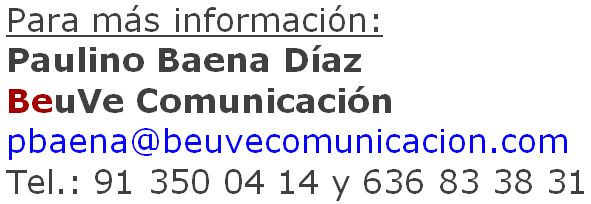 SegmentoMercado 2014(en M€)Crecimiento(en %)Mercado 2015(en M€)Hardware4.2267,3%4.534Software2.8943,4%2.992Servicios TI14.0977,6%15.168Total TI21.2177,0%22.694Datos empleo TI              1,8%              1,8%